Chuva de meteorosSEM ESPAÇO NO ESPAÇOUm meteorito que caiu em 2013, sobre Cheliabinsk, na Rússia, deixando mais de mil pessoas feridas por estilhaços de vidro e destroços, se separou de um asteroide que colidiu com outro asteroide nos espaço,Velocidade de entrada na atmosfera, altitude a que se deu a explosão, energia cinética, danos materiais e humanos, trajetória, ângulo de entrada e outros dados esclarecedores sobre o meteorito que caiu a 15 de fevereiro de 2013 nos Montes Urais (Rússia) atingindo seis cidades, foram divulgados pela Agência Espacial Europeia (ESA).São certamente os mais seguros dados sobre o impacto do meteorito, considerado o maior em mais de 100 anos. E é também o primeiro fotografado e filmado por pessoas comuns.O objeto espacial começou por ser classificado como meteoro (fenômeno atmosférico), por ter explodido na atmosfera terrestre, mas depois passou à categoria de meteorito (quando cai na superfície da Terra), porque cientistas russos confirmaram que tinham sido encontrados fragmentos no solo. A ESA chama-lhe agora asteroide, porque estes objetos são também pequenos corpos (rochosos e metálicos) do Sistema Solar que não são cometas. Questão 1Ângulo de entrada: 20 graus em relação à superfície da Terra. Desenhe, em folha A4 com margem de 2 cm,  a entrada do meteoro na atmosfera terrestre apresentando o ângulo de entrada. Nomeie o tipo de ângulo formado. Questão 2Hora do impacto: 9h20m26s hora de Chelyabinsk  (3h20m26s hora de Lisboa)Qual foi a hora do impacto em Londrina?Explique por que os horários são diferentes nos 3 locais. 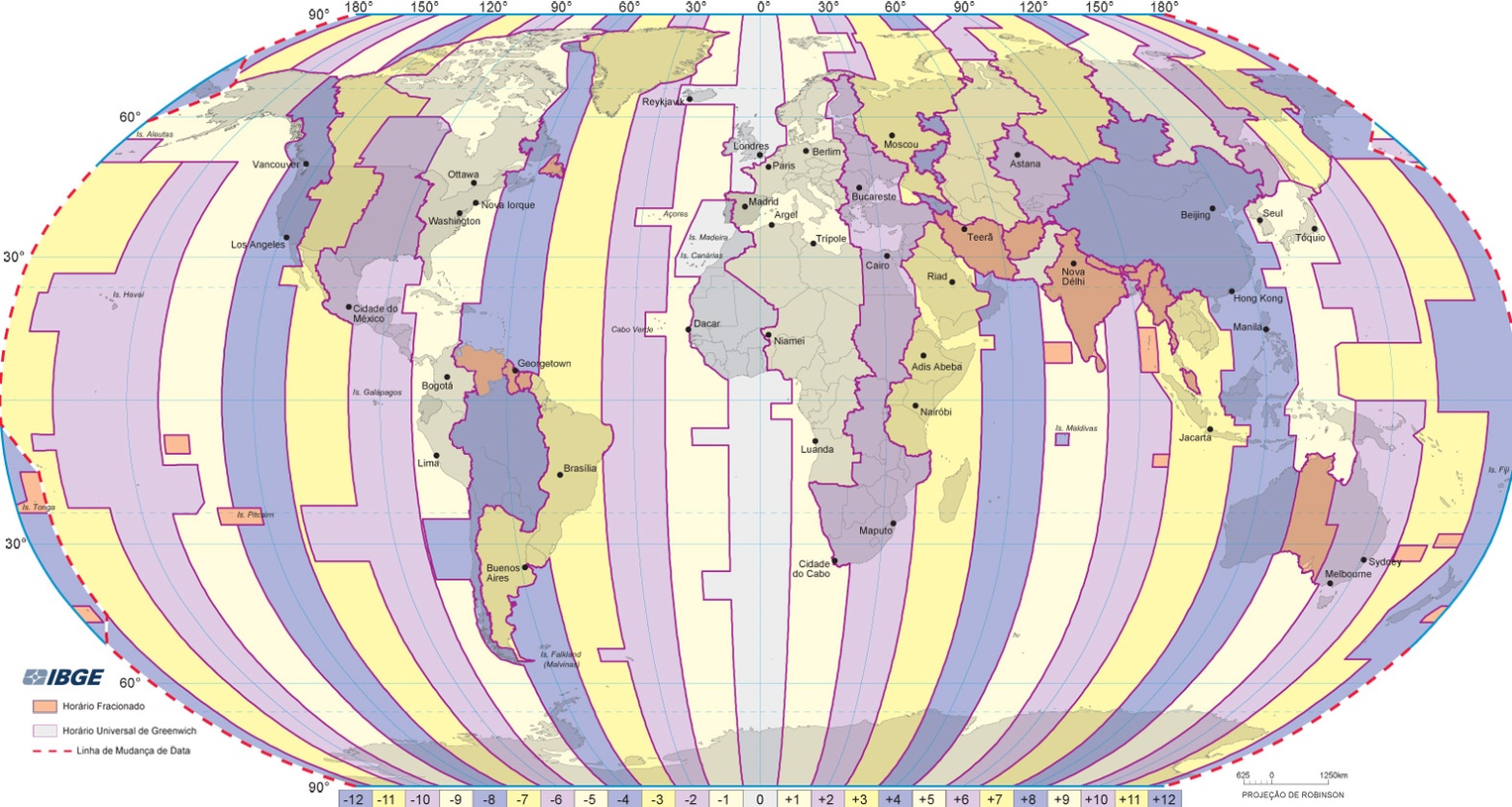 Questão 3Velocidade de entrada na atmosfera:mais de 64.000 km\horaSabendo que a circunferência do planeta Terra é de 40.023 km, calcule:quanto tempo o meteoro levaria para dar a volta no planeta.quantas voltas o meteoro daria em torno da Terra em um dia.Apresente seus cálculos.Questão 4Trajetória: de nordeste para sudoeste. Na figura a seguir desenhe a entrada do meteoro na atmosfera terrestre, tendo como base a sua trajetória. Apresente a rosa dos ventos e um título para o trabalho. 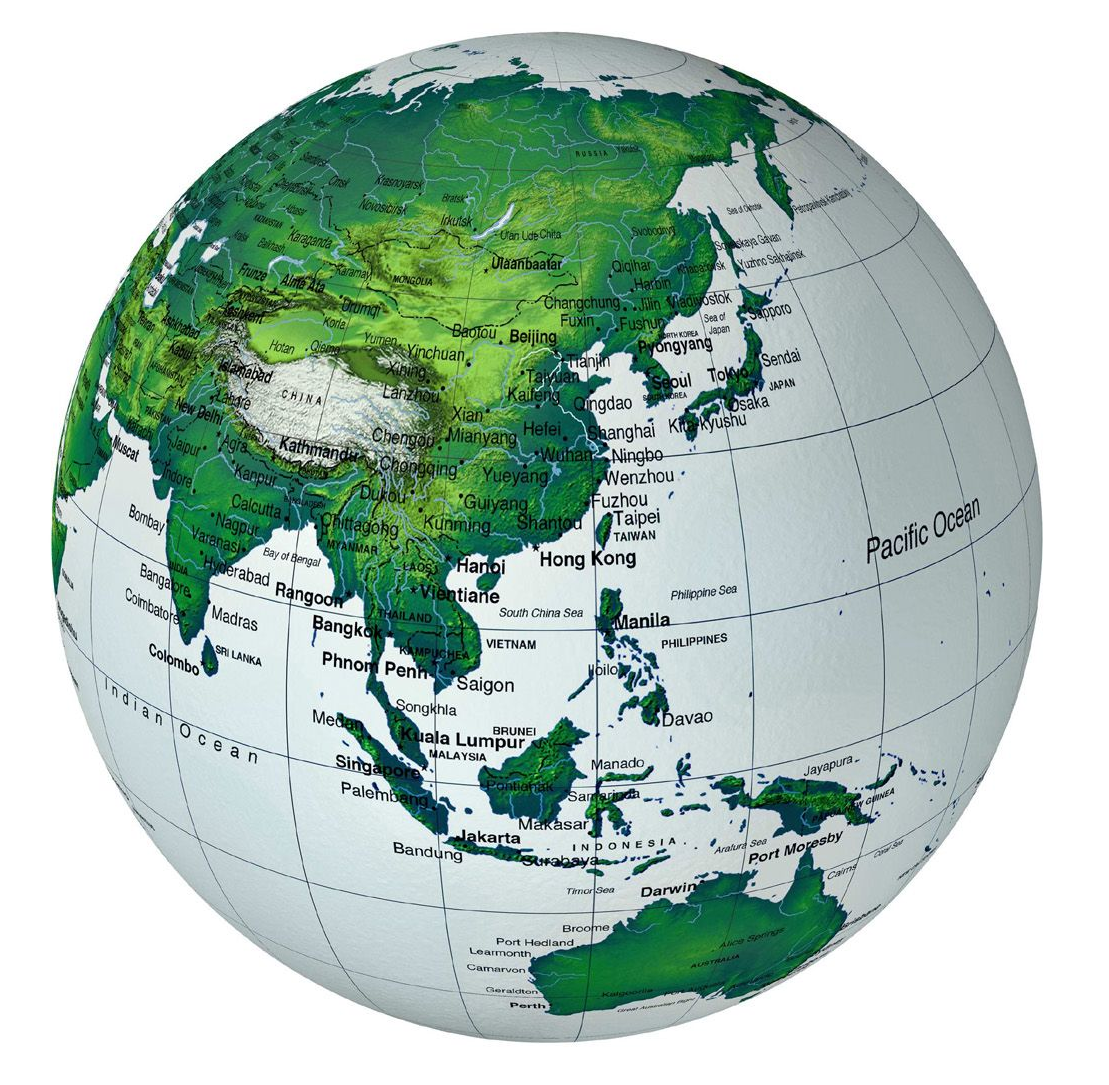 Questão 5Massa:Entre 7.000 e 10.000 toneladas. Pode-se dizer que o peso do asteroide é a sua massa? Explique seu pensamento.